ok                  Crna Gora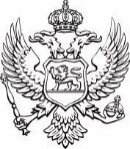                       Ministarstvo ekonomskog razvoja i turizmaSlužba za pravne poslove, finansije i tehničku podrškuBroj: 016-037/23-3387/2                                                                              13.06.2023.godineNa osnovu člana 18 Zakona o upravnom postupku („Službeni list CG“, br. 56/14, 20/15, 40/16 i 37/17), člana 30 stav 1 Zakona o slobodnom pristupu informacijama („Službeni list CG“, br. 44/12 i 30/17), člana 2 i 4 Zakona o zaštiti podataka o ličnosti ("Službeni list Crne Gore", br. 079/08 od 23.12.2008, 070/09 od 21.10.2009, 044/12 od 09.08.2012, 022/17 od 03.04.2017), postupajući po zahtjevu Udruženja turističkih agencija Crne Gore, zavedenom kod ovog Ministarstva pod brojem: 016-037/23-3387/1 od 31.05.2023.godine, sekretarka ministarstva na osnovu ovlašćenja broj 016-102/22-6472/2 od 12.05.2022.godine, donosi R j e š e nj eI DJELIMIČNO SE USVAJA zahtjev Udruženja turističkih agencija Crne Gore, zaveden kod ovog Ministarstva pod brojem: 016-037/23-3387/1 od 31.05.2023.godine, dozvoljava pristup dijelu informacije kao osnovan.II OGRANIČAVA SE pristup dijelu informacije iz stava 1 dispozitiva rješenja u dijelu koji se odnosi na: JMBG, adresu stanovanja i žiro račun fizičkih lica koja se nalaze u dijelu predmetne informacije.III Troškovi postupka određuju se u iznosu od 7,61 €, koje podnosilac zahtjeva može uplatiti u korist Budžeta Crne Gore, na transakcioni račun broj: 907-83001-19 kod Centralne banke Crne Gore i o tome dostaviti odgovarajući dokaz.IV Troškova postupka nije bilo.O b r a z l o ž e nj eUdruženje turističkih agencija Crne Gore, City kvart, Lamela 5-19, Podgorica, podnijela je ovom Ministarstvu zahtjev zaveden pod brojem: 016-037/23-3387/1 od 31.05.2023.godine, kojim je tražen pristup  informacijama i to: ‘’Kopijama svih ugovora o zastupanju između crnogorskih i kineskih turoperatora a tiču se sporazuma na osnovu kojeg kineski državljani mogu bez vize ulaziti i prelaziti preko teritorije Crne Gore, po spisku koji se nalazi na wesajtu Centralnog turističkog registra i kopijama svih licenci kineskih turoperatora koje su dostavljene uz ugovore o zastupanju, a vezane su za obavljanje odlaznih putovanja iz NR Kine.’’Postupajući po predmetnom zahtjevu, Ministarstvo je utvrdilo da se tražena informacija nalazi u njegovom posjedu, kao i da ista podliježe ograničenjima propisanim odredbom člana 14 stav 1 tačka 1 u vezi sa članom 16 stav 1 i 2 Zakona o slobodnom pristupu informacijama.Odredbom člana 14 stav 1 tačka 1 predmetnog Zakona propisano je da organ vlasti može ograničiti pristup informaciji ako je to u interesu zaštite privatnosti od objelodanjivanja podataka predviđenih zakonom kojim se uređuje zaštita podataka o ličnost, osim podataka koji se odnose na: javne funkcionere u vezi sa vršenjem javne funkcije, kao i prihode, imovinu i sukob interesa tih lica i njihovih srodnika koji su obuhvaćeni zakonom kojim se uređuje sprječavanje sukoba interesa.Članom 16 stav 1 istog Zakona, propisano je da će se pristup informaciji ograničiti ukoliko bi objelodanjivanje informacije značajno ugrozilo interes iz člana 14 ovog zakona, odnosno ukoliko postoji mogućnost da bi objelodanjivanje informacije izazvalo štetne posledice po interes koji je od većeg značaja od interesa javnosti da zna tu informaciju, osim ako postoji preovlađujući interes propisan članom 17 ovog zakona, a stavom 2 istog člana propisano je da se test štetnosti ne vrši za informacije iz člana 14 tačka 1 alineja 1 i 2.Dalje, odredbom člana 2 stav 2 Zakona o zaštiti podataka o ličnosti, propisano je, između ostalog, da se lični podaci ne mogu obrađivati u većem obimu nego što je potrebno da bi se postigla svrha obrade, niti na način koji nije u skladu sa njihovom namjenom. Shodno članu 4 Zakona o zaštiti podataka o ličnosti zaštita ličnih podataka obezbjeđuje se svakom licu bez obzira na državljanstvo, prebivalište, rasu, boju kože, pol, jezik, vjeru, političko i drugo uvjerenje, nacionalnost, socijalno porijeklo, imovno stanje, obrazovanje, društveni položaj ili drugo lično svojstvo.Naime, obrada ličnih podataka može se vršiti ukoliko za to postoji pravni osnov u zakonu ili po prethodno dobijenoj saglasnosti lica čiji se lični podaci obrađuju, koja se može opozvati u svakom trenutku, shodno članu 10 Zakona o zaštiti podataka o ličnosti.Shodno naprijed iznijetom, ograničava se pristup dijelu informacije koji se odnosi na JMBG, adresu stanovanja i žiro račun fizičkih lica, jer bi omogućavanje pristupa istim bio suprotan svrsi za koju se prikupljaju, za čiju obradu je potrebna saglasnost lica čiji se podaci obrađuju, koje nema u konkretnom slučaju, pri čemu ne postoji preovlađujući javni interes propisan članom 17 Zakona o slobodnom pristupu informacijama.Podnosilac je uz zahtjev priložio izvještaj sa sajta Centralnog turističkog reigstra, u formi excel tabele, gdje su prikazani nazivi turističkih zastupnika čijim se podacima pristup traži.  Usljed sajber napada na servere Vlade Crne Gore u avgustu mjesecu 2022.godine, povremeno se dešavaju tehnički propusti u vezi sa Centralnim turističkim registrom te je sada u toku ponovni unos podataka i inoviranje istog. Sa predmetnog razloga pojedini ugovori pojavljuju se po više puta, pa se čini da je konačan broj ugovora o zastupanju koji su aktivni viši od stvarnog. Shodno gore iznijetom, Ministarstvo će podnosiocu dostaviti kopije svih ugovora o zastupanju između crnogorskih i kineskih koji su trenutno na snazi.Odredbom člana 30 stav 1 Zakona o slobodnom pristupu informacijama, između ostalog, propisano je da organ vlasti odlučuje rješenjem kojim dozvoljava pristup traženoj informaciji ili njenom dijelu.Tražena informacija kojoj se pristup omogućava ima 207 stranica A4 formata, i pristup istoj omogućava se dostavljanjem njene kopije putem pošte, preporučenom pošiljkom. Kako je u članu 2 stav 1 tačka 1 alineja 1 Uredbe o naknadi troškova  u postupku za pristup informacijama („Službeni list CG“, br.66/16 i 121/21), propisano da se visina naknade fotokopiranja određuje za format A4 crno-bijeli 0,03 €, po stranici a stavom 2 istog člana propisano je da se fotkopiranje informacije iz stava 1 tačka 1 alineja 1  ne naplaćuje za prvih 20 stranica, to se troškovi postupka određuju u ukupnom iznosu od 7,61 €, od čega na ime kopiranja stranice po utvrđenoj cijeni od 0,03 € po jednoj strani i na ime dostavljanja preporučenom pošiljkom 2,00 €,  koje podnosilac zahtjeva može uplatiti u korist Budžeta Crne Gore, na transakcioni račun broj: 907-83001-19 kod Centralne banke Crne Gore i o tome dostaviti odgovarajući dokaz, shodno članu 3 predmetne Uredbe.Na osnovu izloženog, a shodno članu 30 stav 1 Zakona o slobodnom pristupu informacijama, odlučeno je kao u dispozitivu rješenja.UPUTSTVO O PRAVNOJ ZAŠTITI: Protiv ovog rješenja može se izjaviti žalba Savjetu Agencije za zaštitu ličnih podataka i slobodan pristup informacijama u roku od 15 dana od dana prijema rješenja, preko Ministarstva ekonomskog razvoja. SEKRETARKA                                                                                                                            Dragana Jović Dostavljeno: 	     Podnosiocu zahtjeva     u spise predmetaa/a